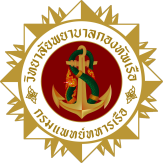 แบบคำร้องขอหลักฐานการศึกษาที่.......................................................วันที่.......................................................เรื่อง  ขอหลักฐานการศึกษาเรียน  ผอ.วพร.ศวก.พร.          ด้วยดิฉัน (ชื่อนามสกุลเดิม-ภาษาไทย)	(ชื่อนามสกุลเดิม-ภาษาอังกฤษ)	เกิดวันที่            เดือน                            พ.ศ.              ณ จังหวัด	ที่อยู่ปัจจุบัน (ภาษาไทย)	ที่อยู่ปัจจุบัน (ภาษาอังกฤษ)	เบอร์โทรศัพท์	E-mail :…………………………………………………..………………………ได้สำเร็จการศึกษาจาก วพร.ศวก.พร.หลักสูตร                                       เมื่อ พ.ศ.              รุ่นที่   	มีความประสงค์ขอหลักฐานการศึกษาคือ		..............................................................................................................................................................................เพื่อ			          จึงเรียนมาเพื่อโปรดพิจารณาดำเนินการต่อไป                                                                      ลงชื่อ              	                                                                             (                                            )ขั้นตอนการยื่นคำขอพิมพ์แบบคำร้องขอหลักฐานการศึกษา และเขียนข้อมูลตามแบบฟอร์มคำขอ พร้อมลงชื่อผู้ขอหากต้องการขอหลักฐานการศึกษาเป็นภาษาอังกฤษ กรุณากรอกข้อมูลเป็นภาษาอังกฤษเตรียมไฟล์ภาพถ่ายหน้าตรงขนาด ๑ นิ้ว(ความละเอียด 300 Pixels/Inch) เพื่อติดที่หลักฐานการศึกษาตามที่ขอส่งไฟล์คำร้องขอหลักฐานการศึกษา และไฟล์ภาพถ่าย มาที่ อีเมล์ : rtncn10600@gmail.com,ท่านจะได้รับหลักฐานการศึกษาจะได้ภายใน ๒ สัปดาห์ หลังจากวันที่ยื่นคำขอ